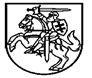 LIETUVOS RESPUBLIKOS ŠVIETIMO IR MOKSLO MINISTRASĮSAKYMASDĖL ŠVIETIMO IR MOKSLO MINISTRO 2010 M. GEGUŽĖS 14 D. ĮSAKYMO NR. V-712 ,,DĖL PAGRINDINIO UGDYMO PROGRAMOS DALYKŲ KLASIFIKATORIAUS PATVIRTINIMO“ PAKEITIMO2015 m. vasario 10 d. Nr. V − 100VilniusP a k e i č i u  Pagrindinio ugdymo programos dalykų klasifikatorių, patvirtintą Lietuvos Respublikos švietimo ir mokslo ministro 2010 m. gegužės 14 d. įsakymu Nr. V-712 ,,Dėl Pagrindinio ugdymo programos dalykų klasifikatoriaus patvirtinimo“:Papildau nauju 32 punktu:„“2. Buvusius 32 - 69 punktus laikau atitinkamai 33 – 70 punktais. 3. Pakeičiu 60 punktą ir jį išdėstau taip: „ “Papildau 71 – 76 punktais:,,  “.Švietimo ir mokslo ministras 				Dainius Pavalkis(užregistruota TAR 2015-02-11, ID 2015-02048, įsigalioja nuo 2015-02-12)32 10100TechnologijosTechnologiesTechnologijų ugdymo srities dalykas 60.20205Bendrasis fortepijonasSecond instrument (piano)Specializuoto ugdymo krypties programos (pagrindinio ugdymo kartu su muzikos ugdymu) muzikos ugdymo dalies dalykas 71.22001InžinerijaEngineering Specializuoto ugdymo krypties programos (pagrindinio ugdymo kartu su inžineriniu ugdymu) inžinerinio ugdymo dalies dalykas 72.22002Inžinerinio  ugdymo pasirenkamasis dalykas (...)Chosen engineering subject (...)Specializuoto ugdymo krypties programos (pagrindinio  ugdymo kartu su inžineriniu ugdymu) inžineriniu ugdymo dalies dalykas pagal mokyklos parengtą programą, kurio pavadinimas įrašomas skliaustuose73.22016Projektavimas Design Specializuoto ugdymo krypties programos (pagrindinio ugdymo kartu su inžineriniu ugdymu) inžinerinio ugdymo dalies dalykas 74.23002Sporto šaka (...)Chosen sport branch (...)Specializuoto ugdymo krypties programos (pagrindinio ugdymo kartu su sportiniu ugdymu)  sportinio ugdymo dalies dalykas pagal mokyklos parengtą programą, kurio pavadinimas įrašomas skliaustuose 75.23003Sportas ir sveikataSport and healthSpecializuoto ugdymo krypties programos (pagrindinio ugdymo kartu su sportiniu ugdymu) sportinio ugdymo dalies dalykas 76.23004Sporto pažinimasSports knowledgeSpecializuoto ugdymo krypties programos (pagrindinio ugdymo kartu su sportiniu ugdymu) sportinio ugdymo dalies dalykas 